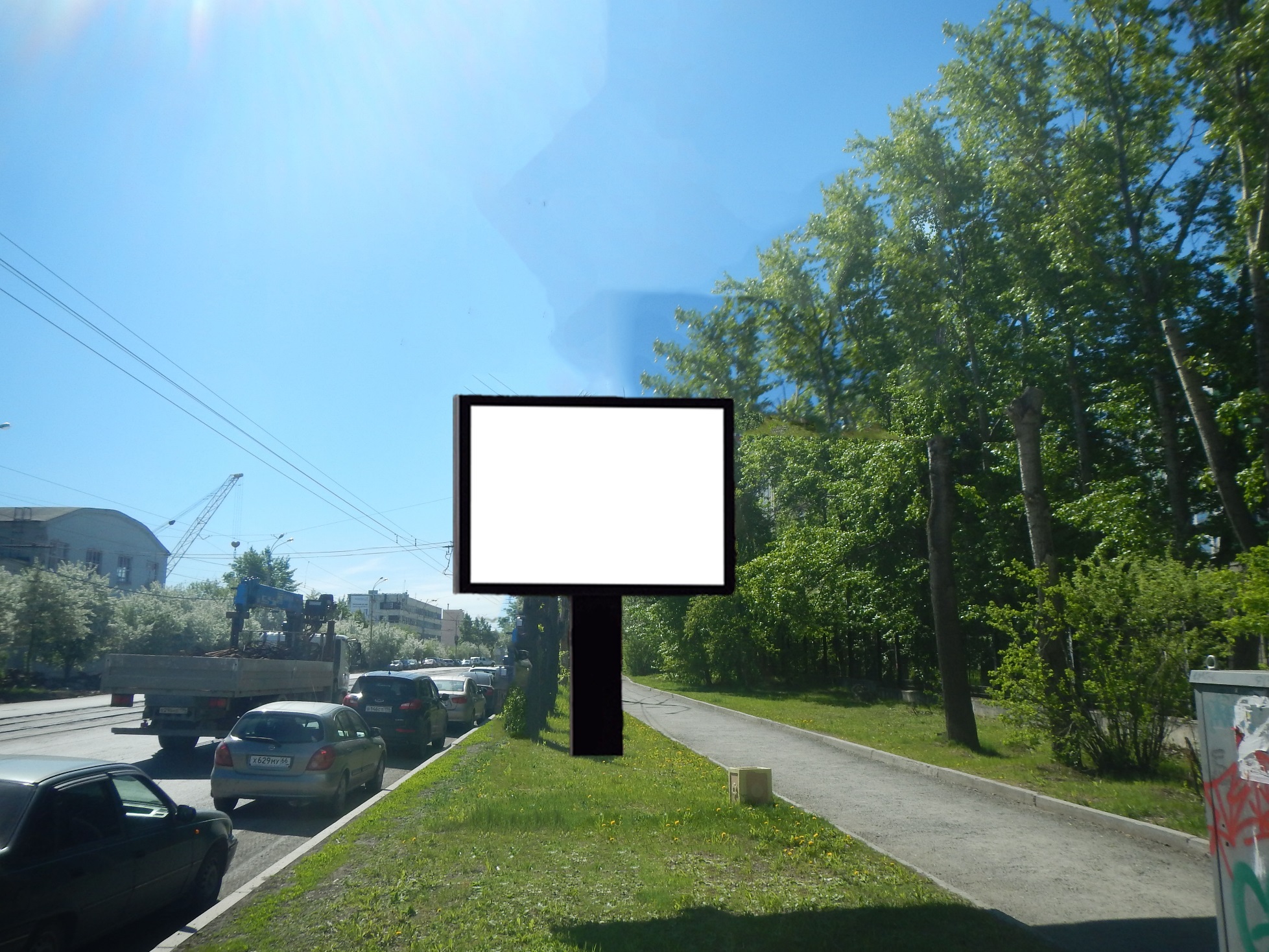 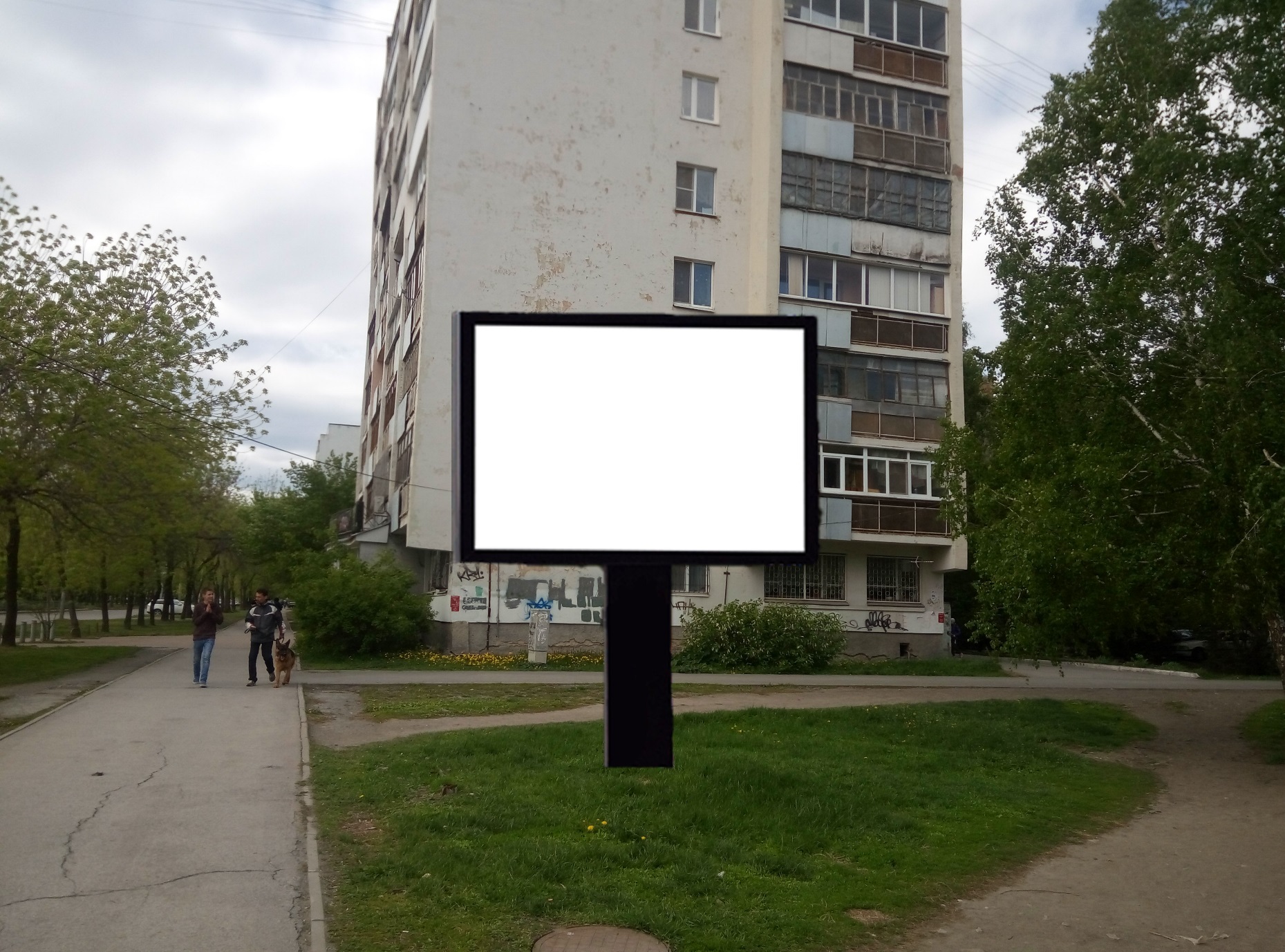 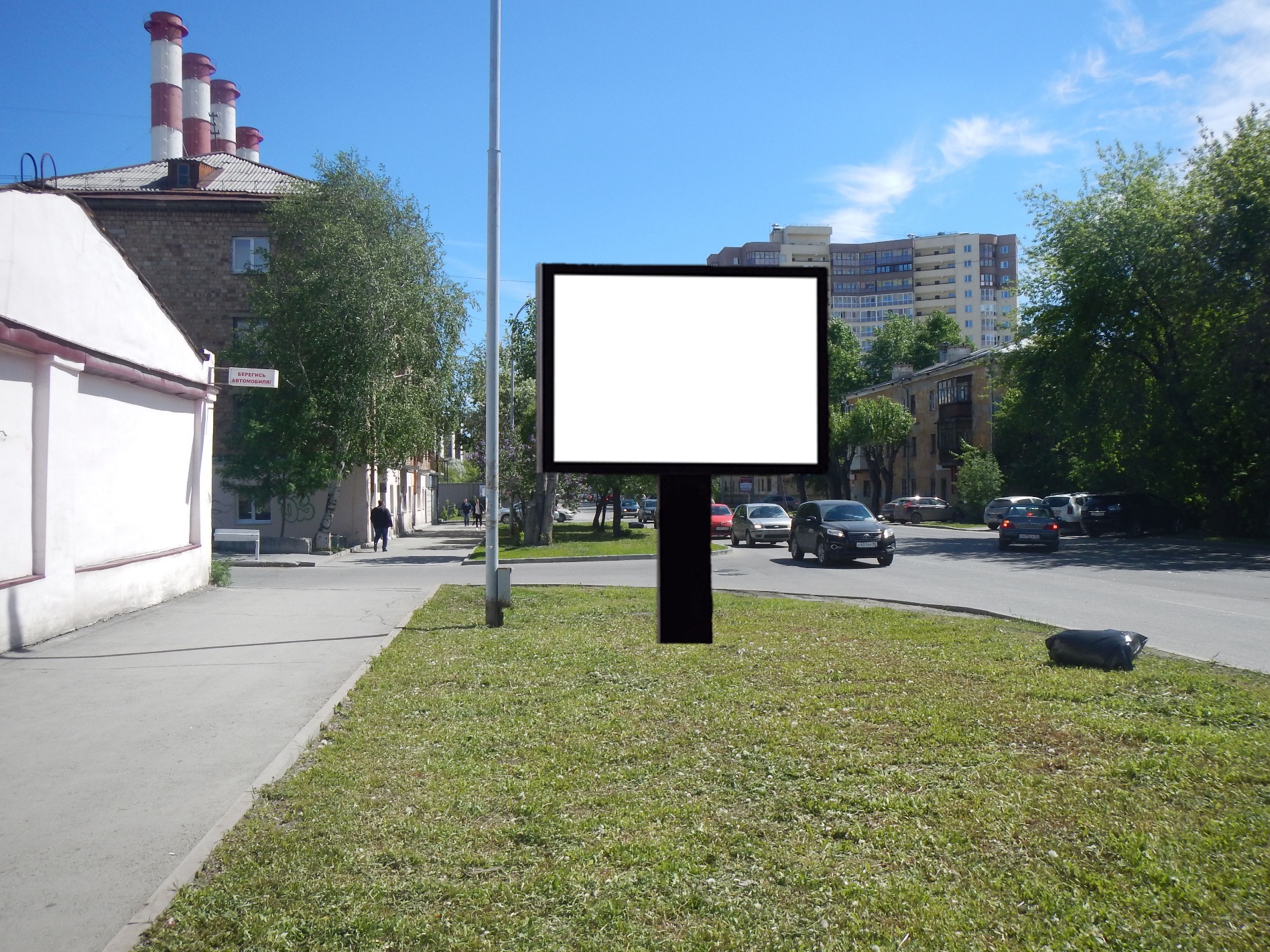 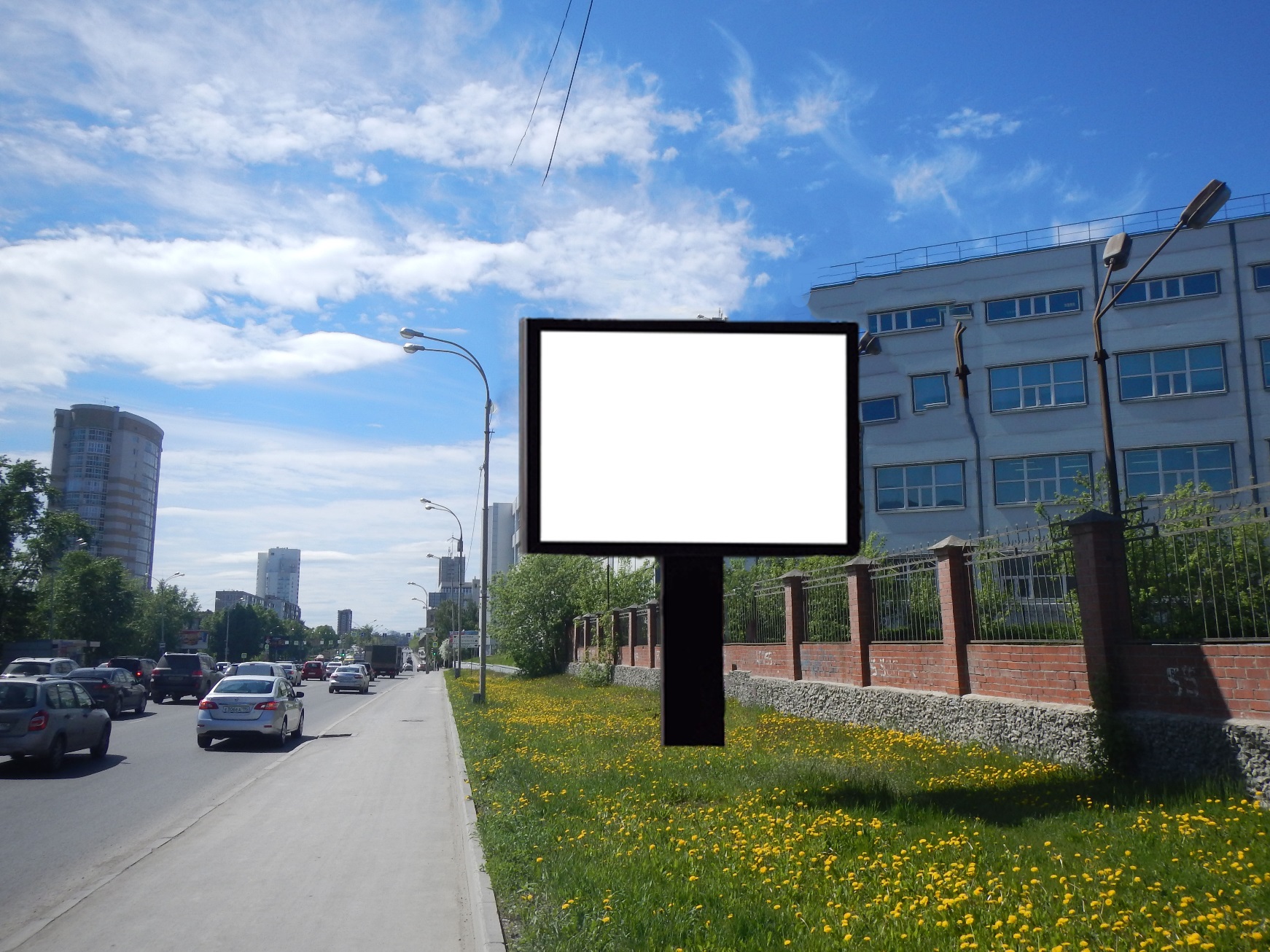 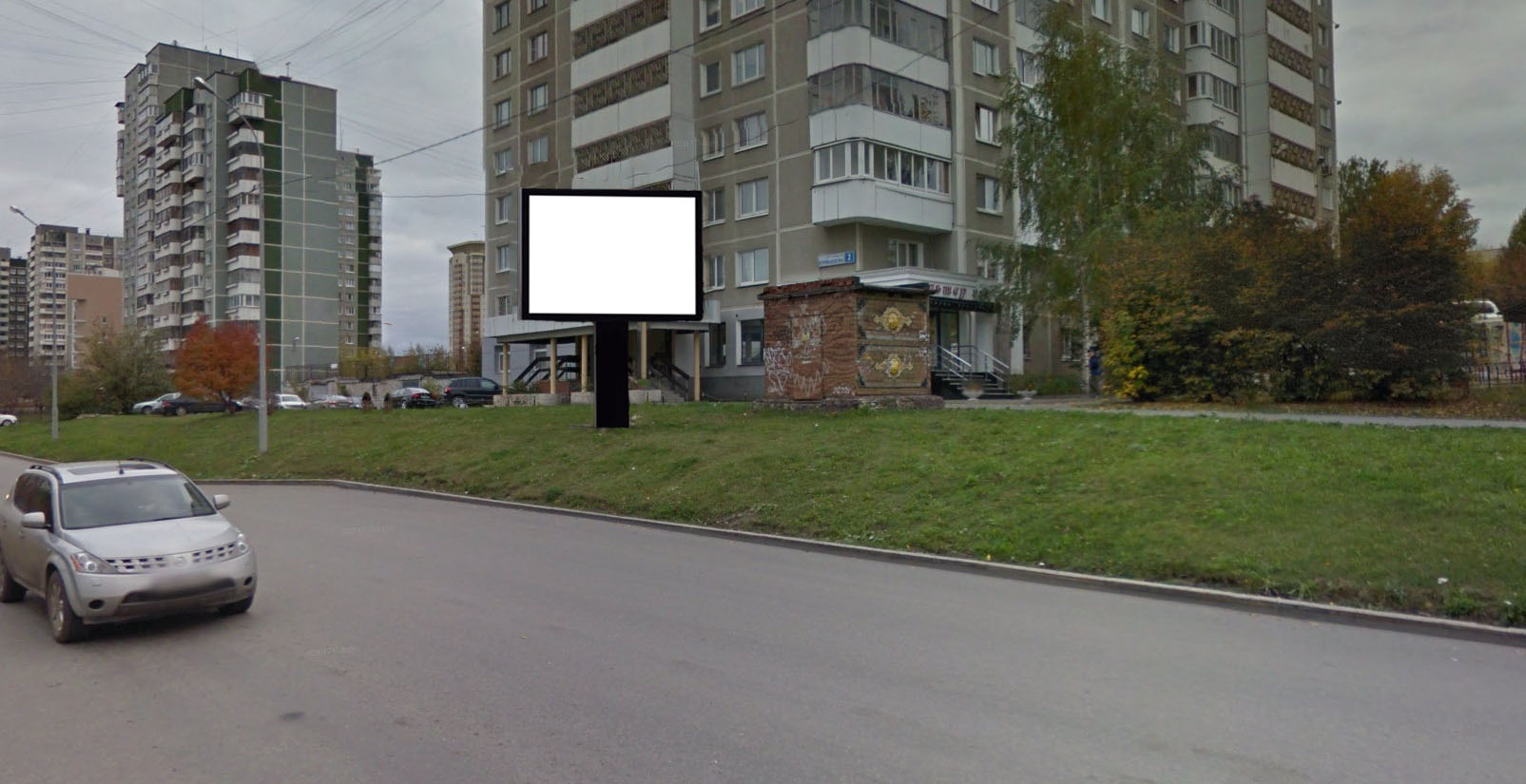 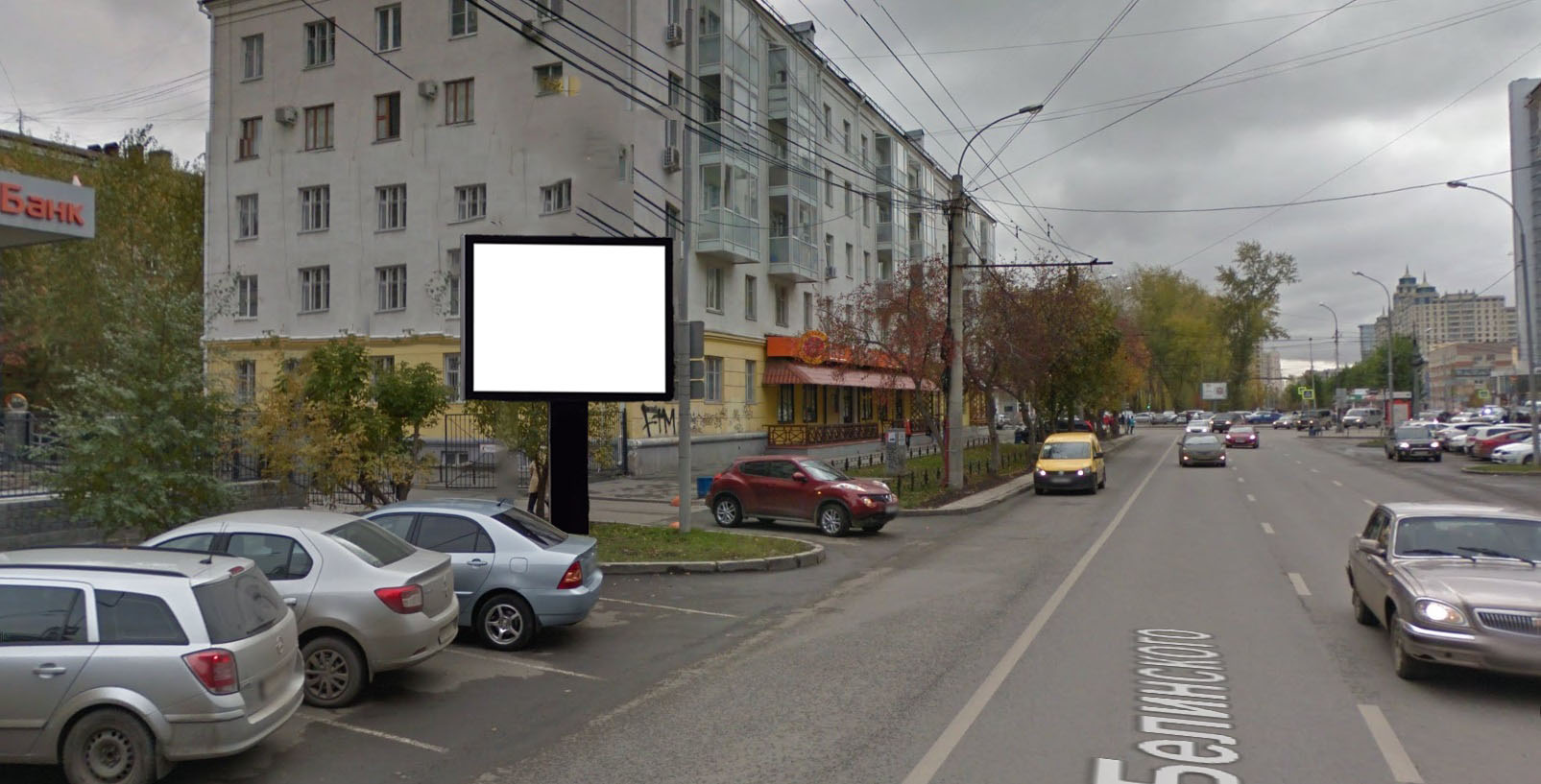 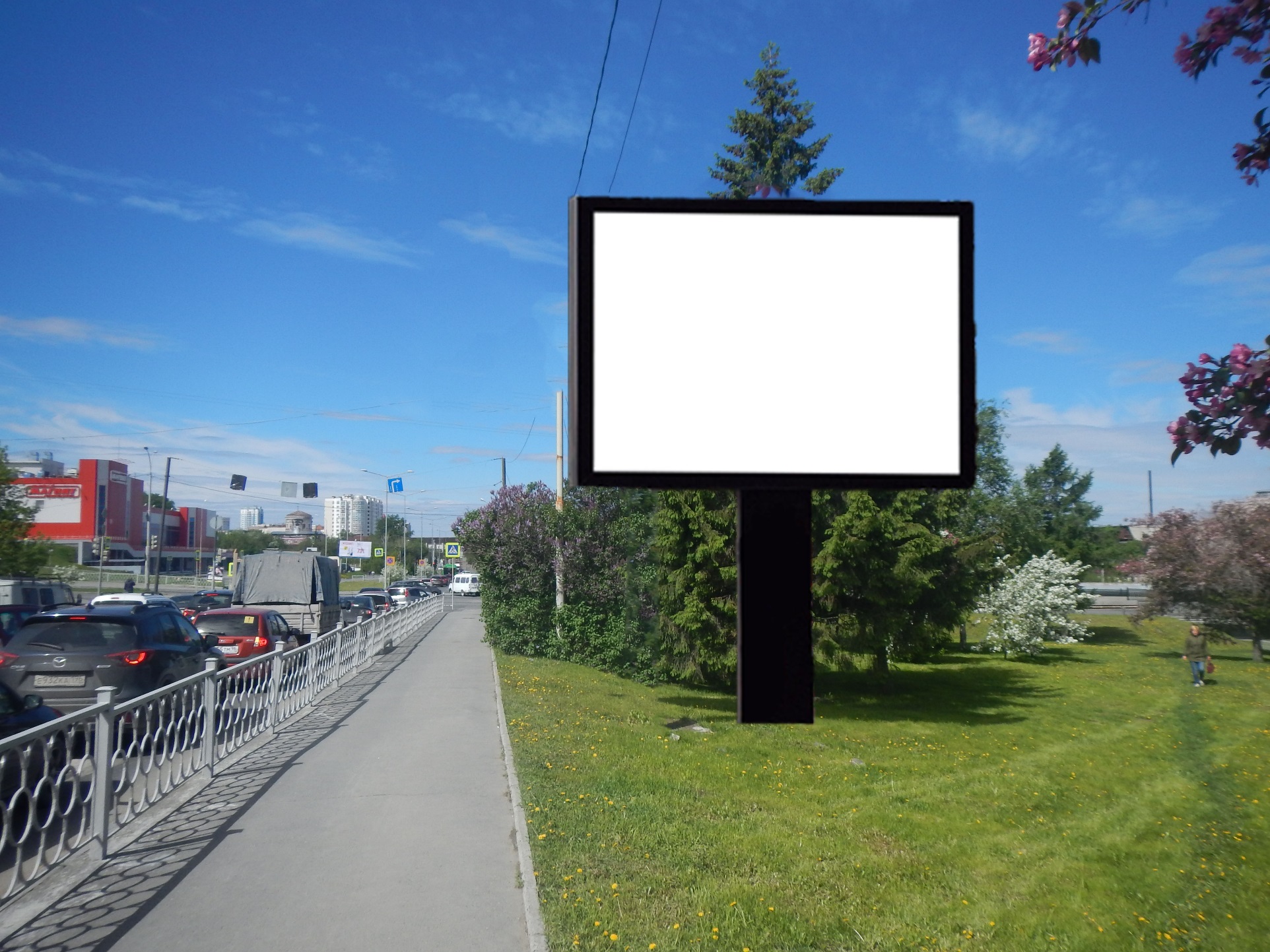 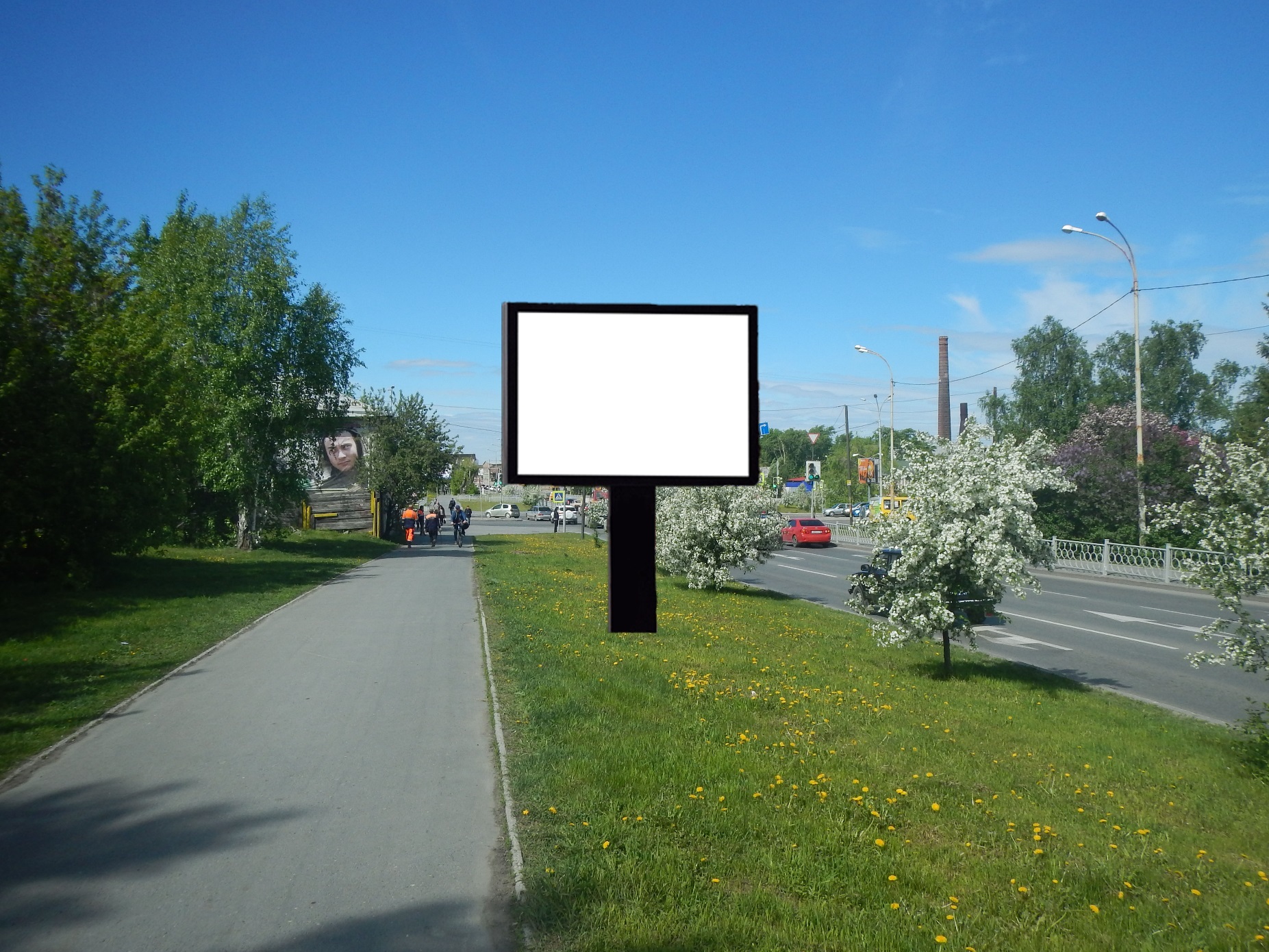 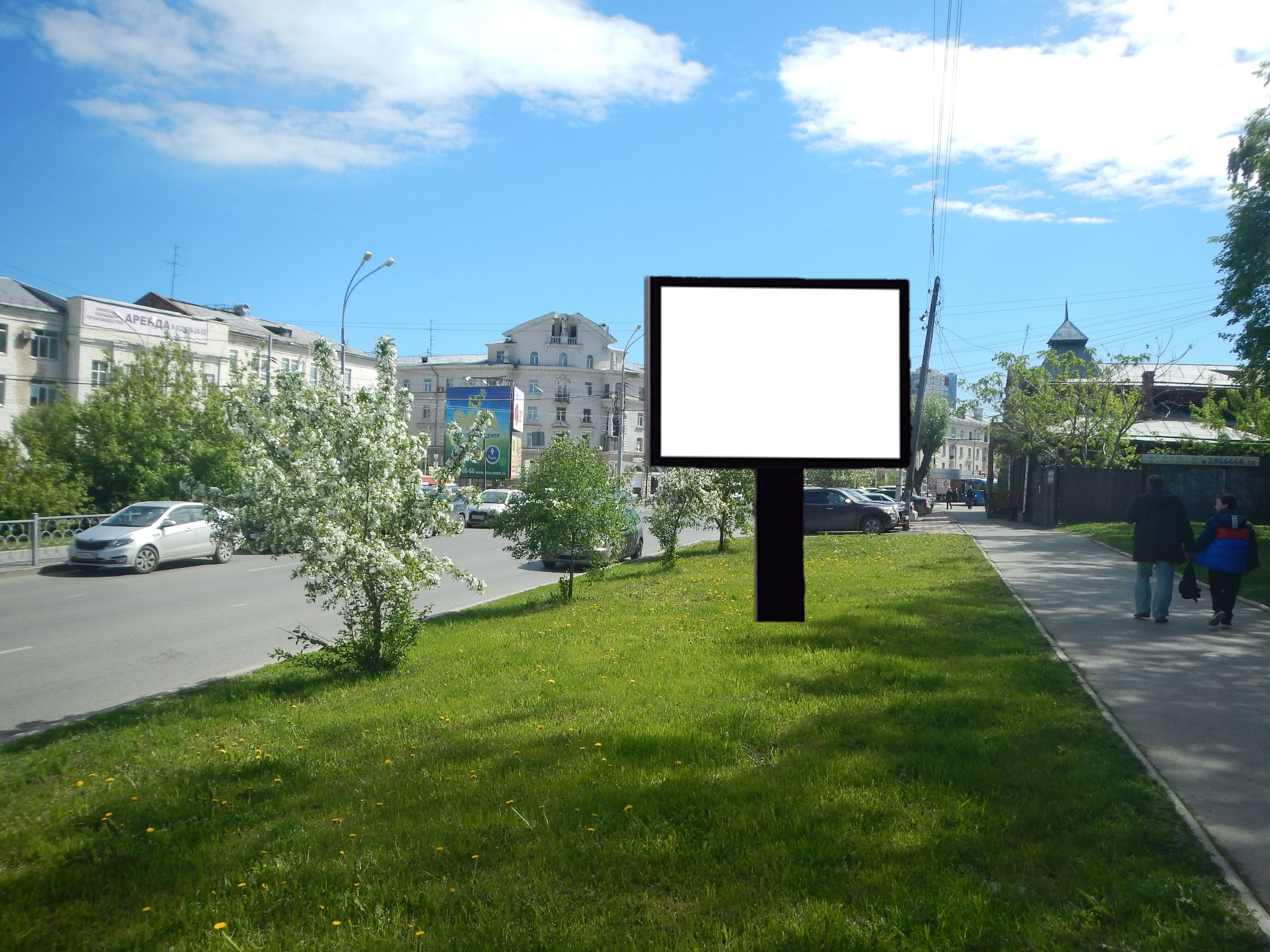 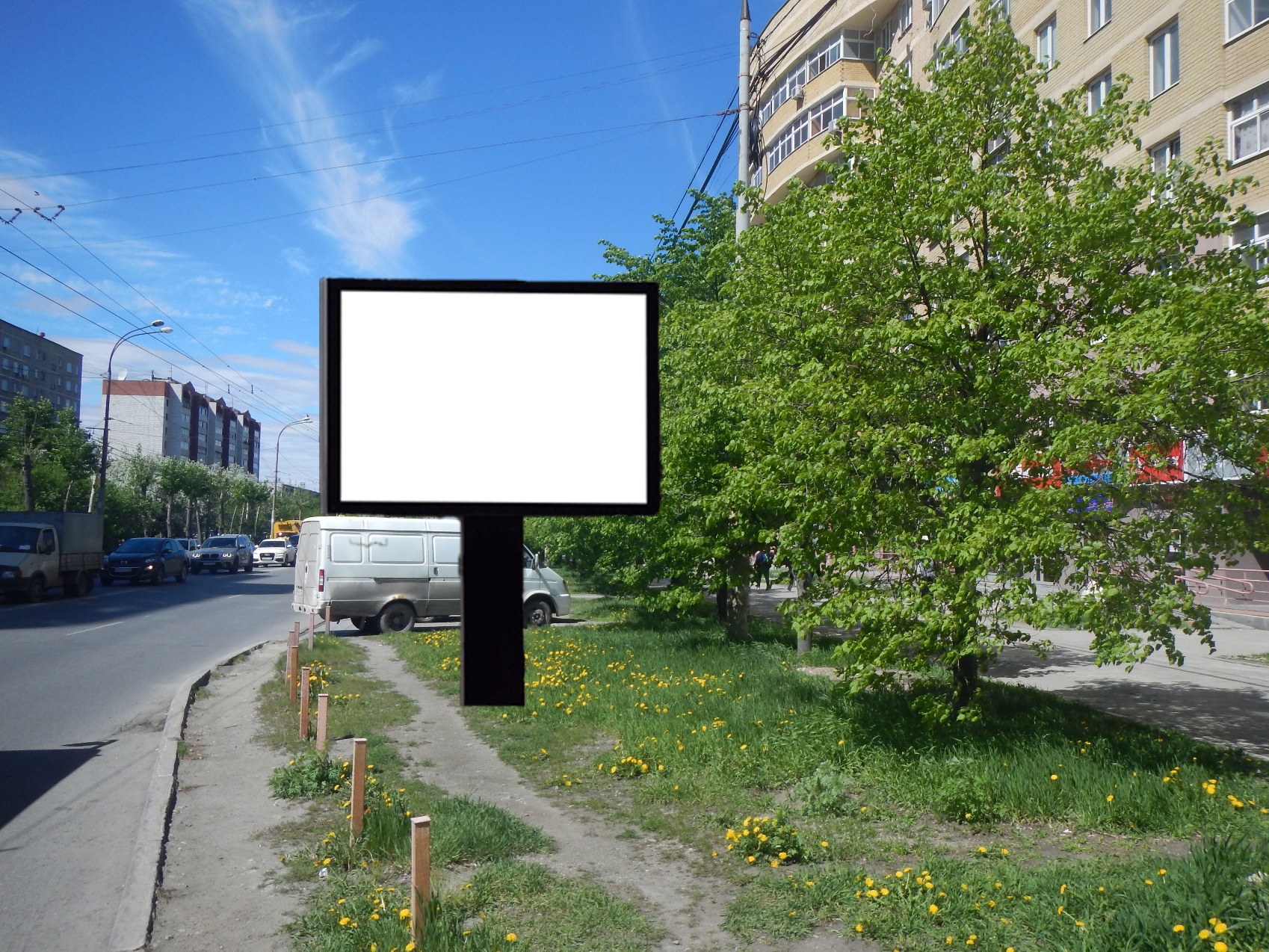 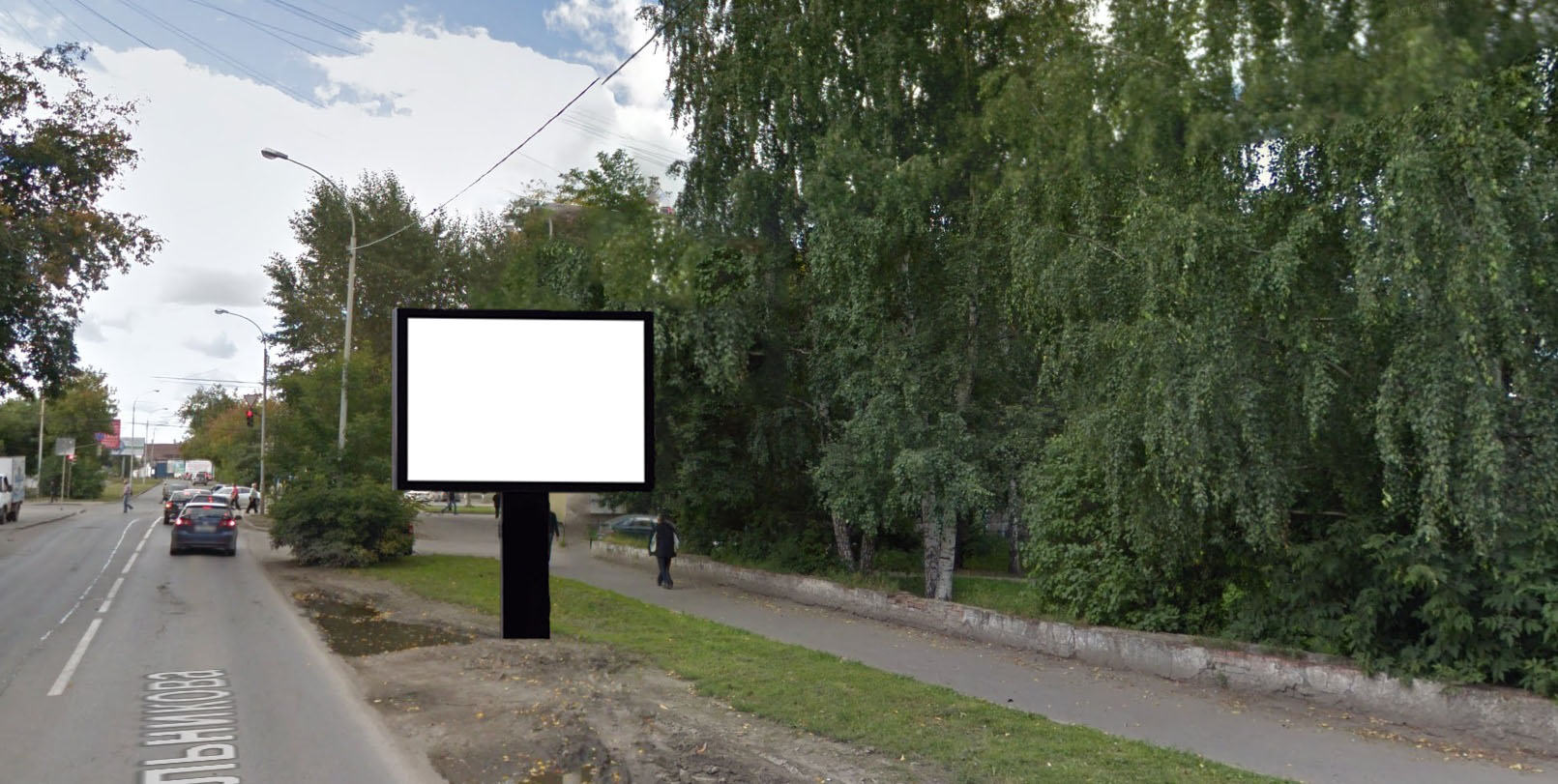 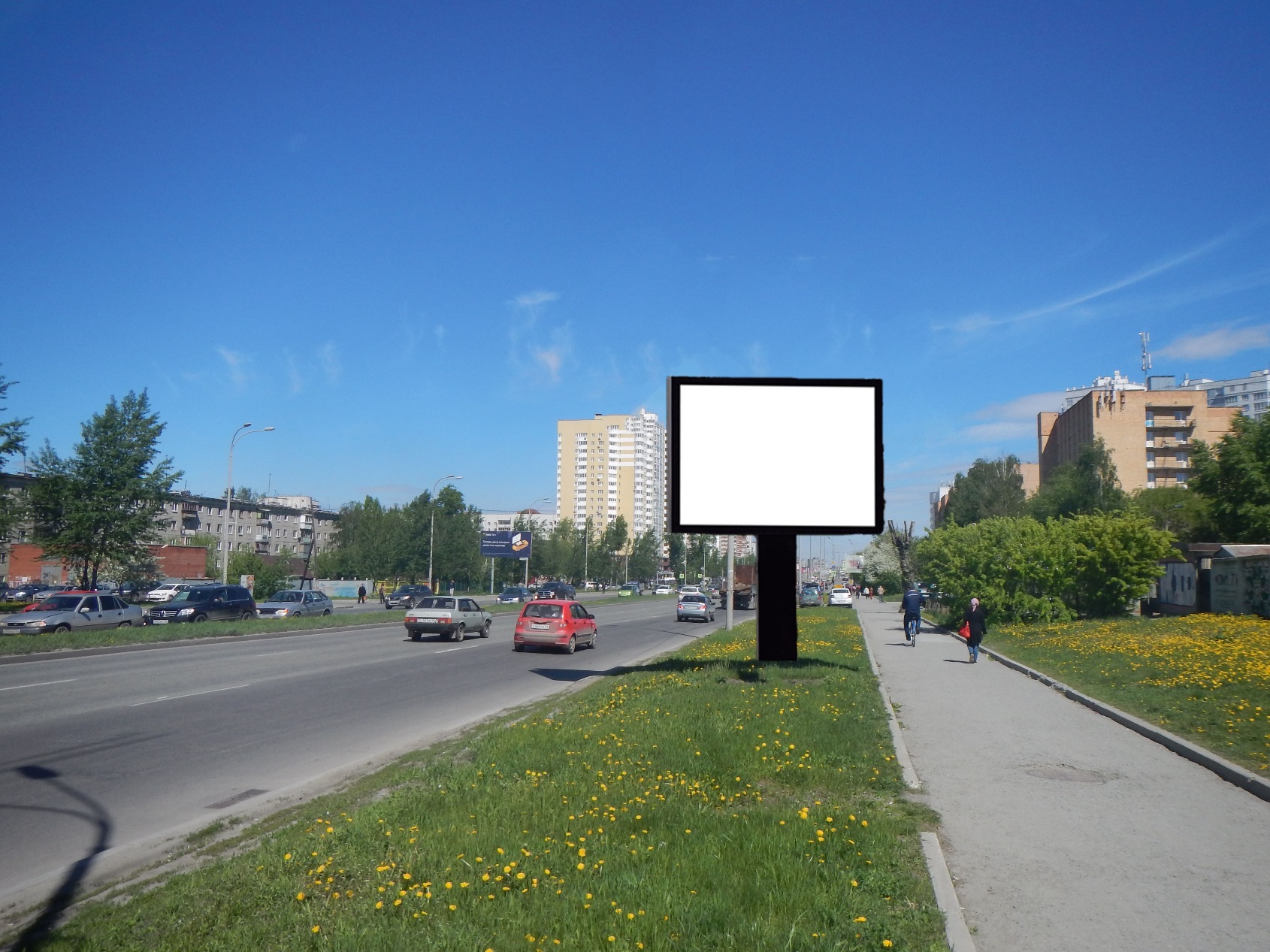 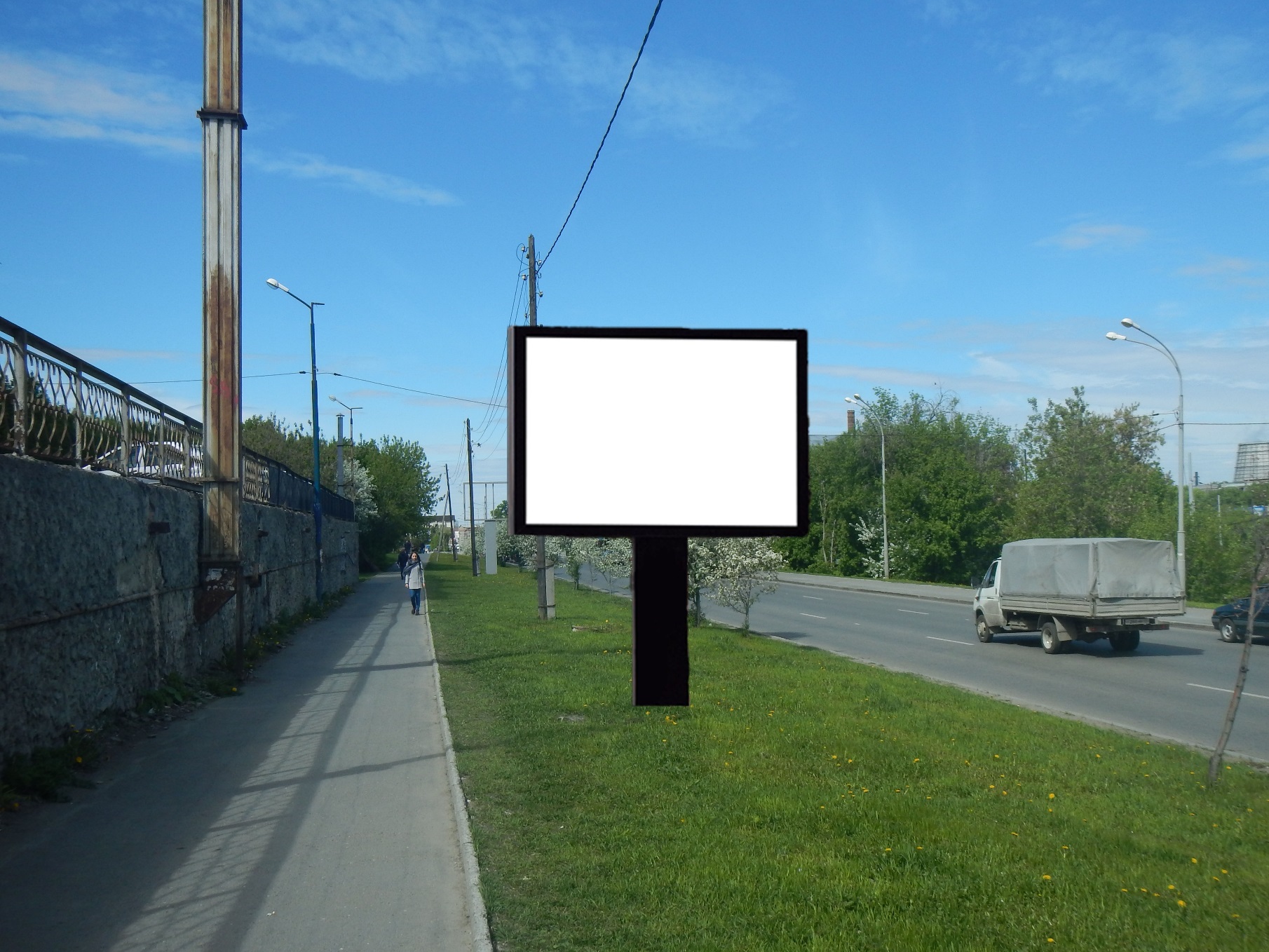 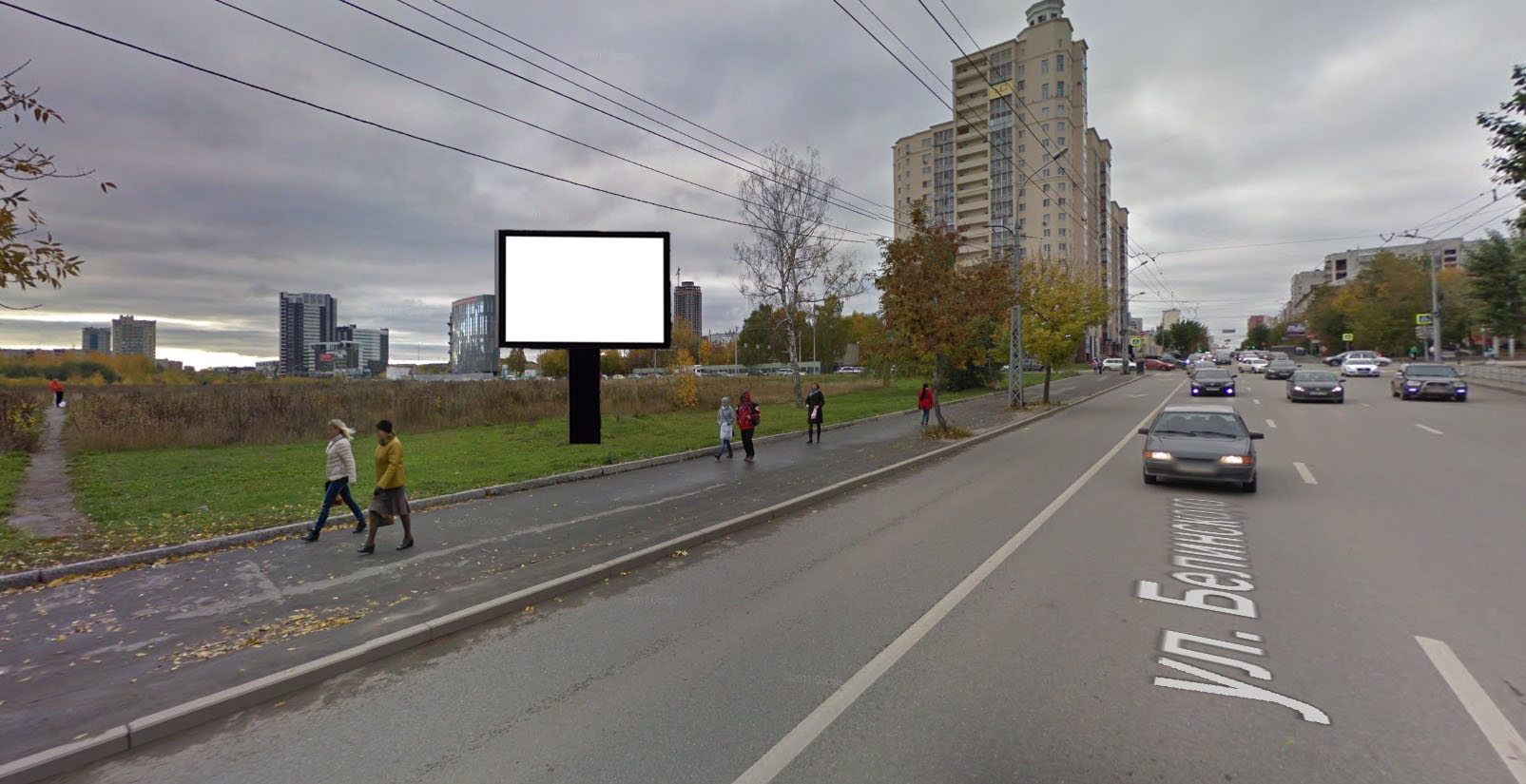 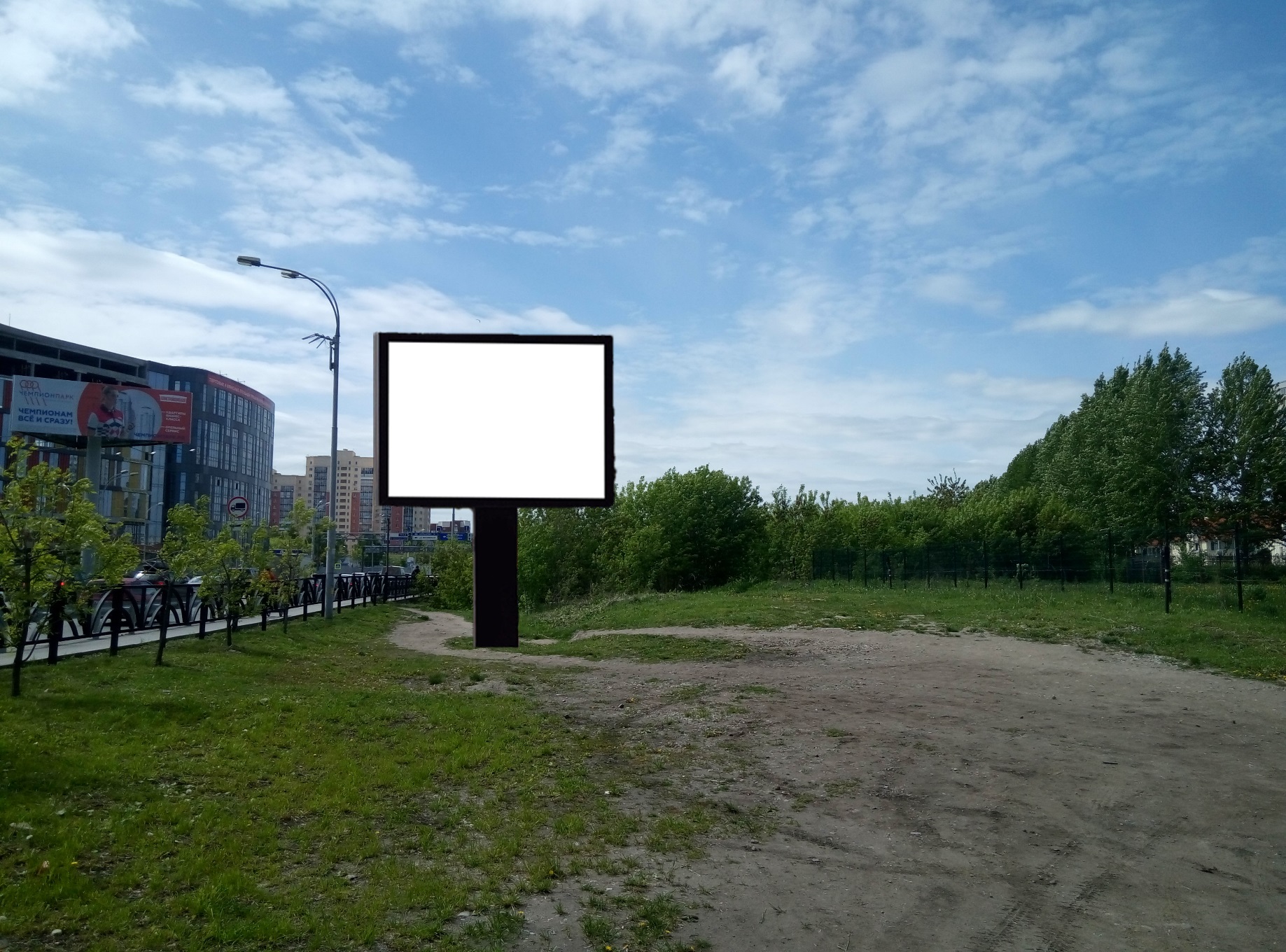 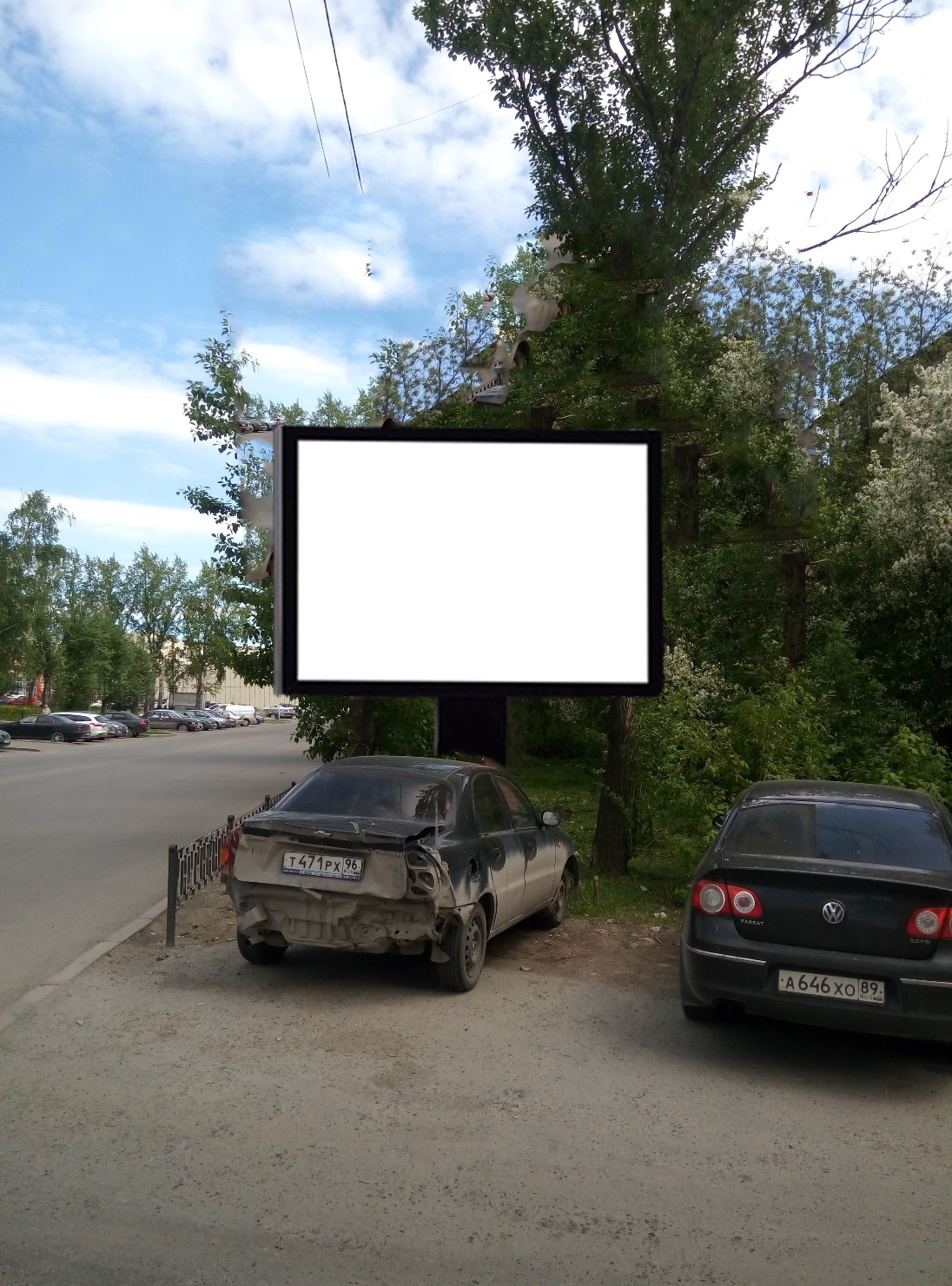 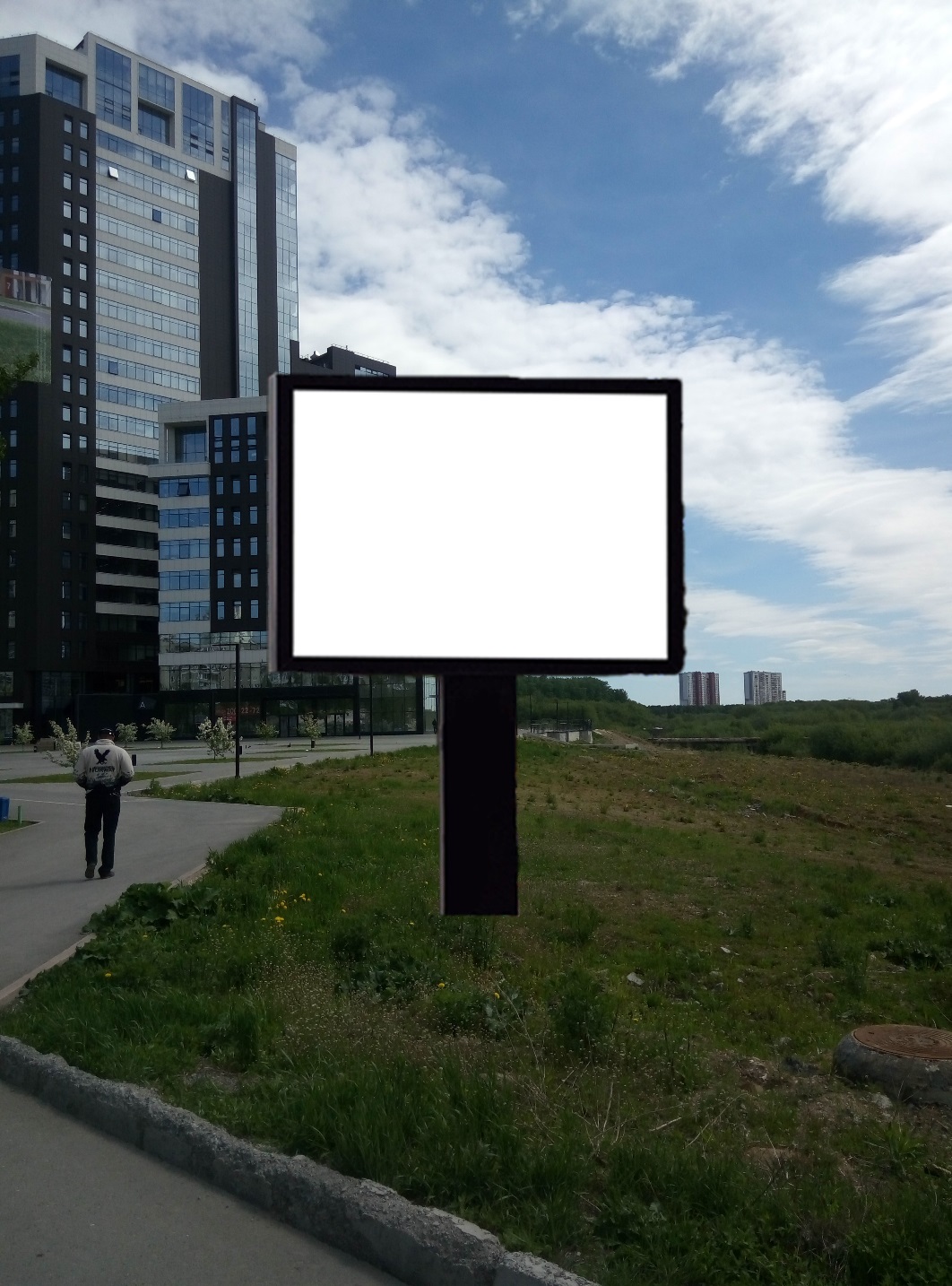 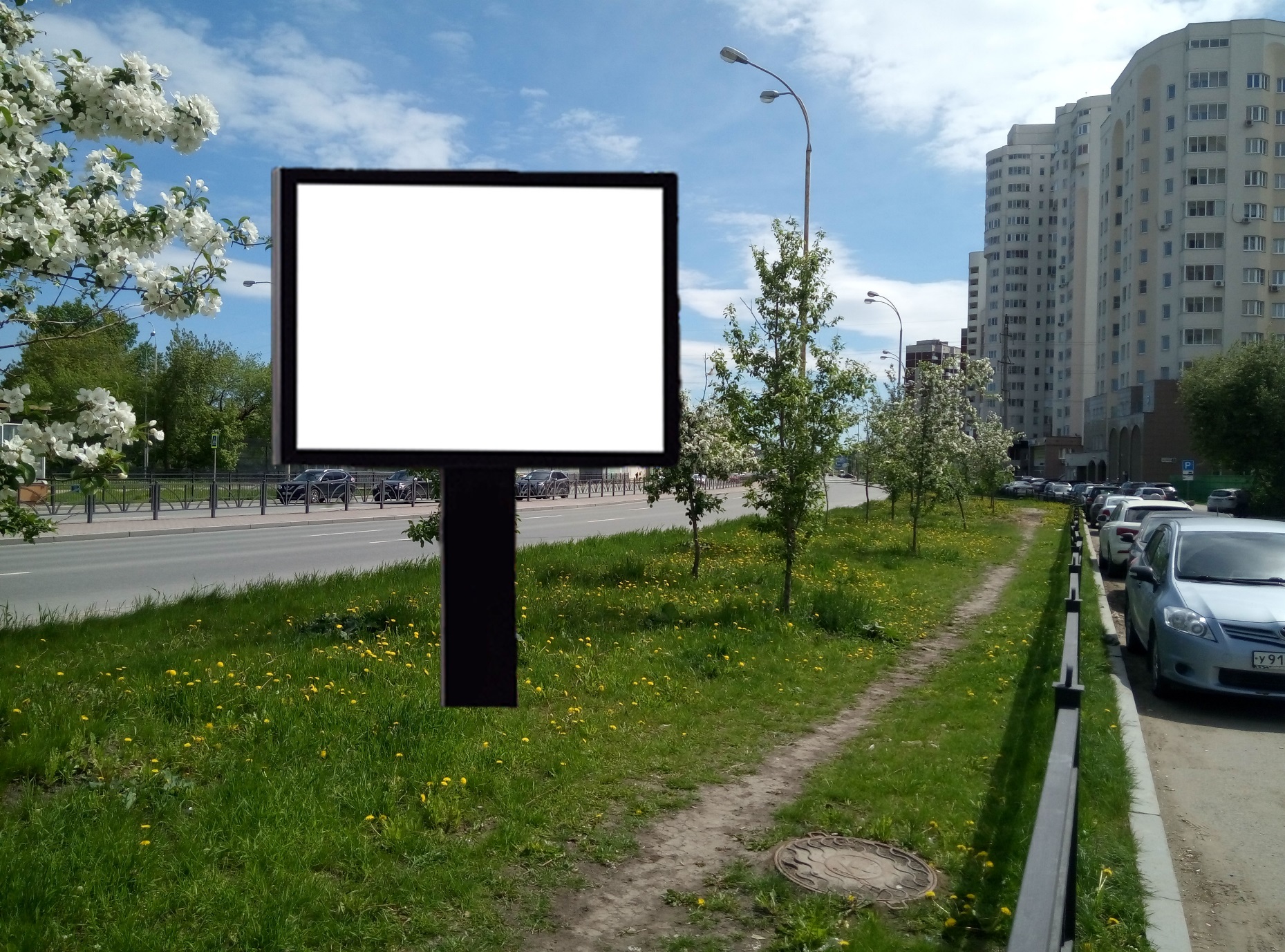 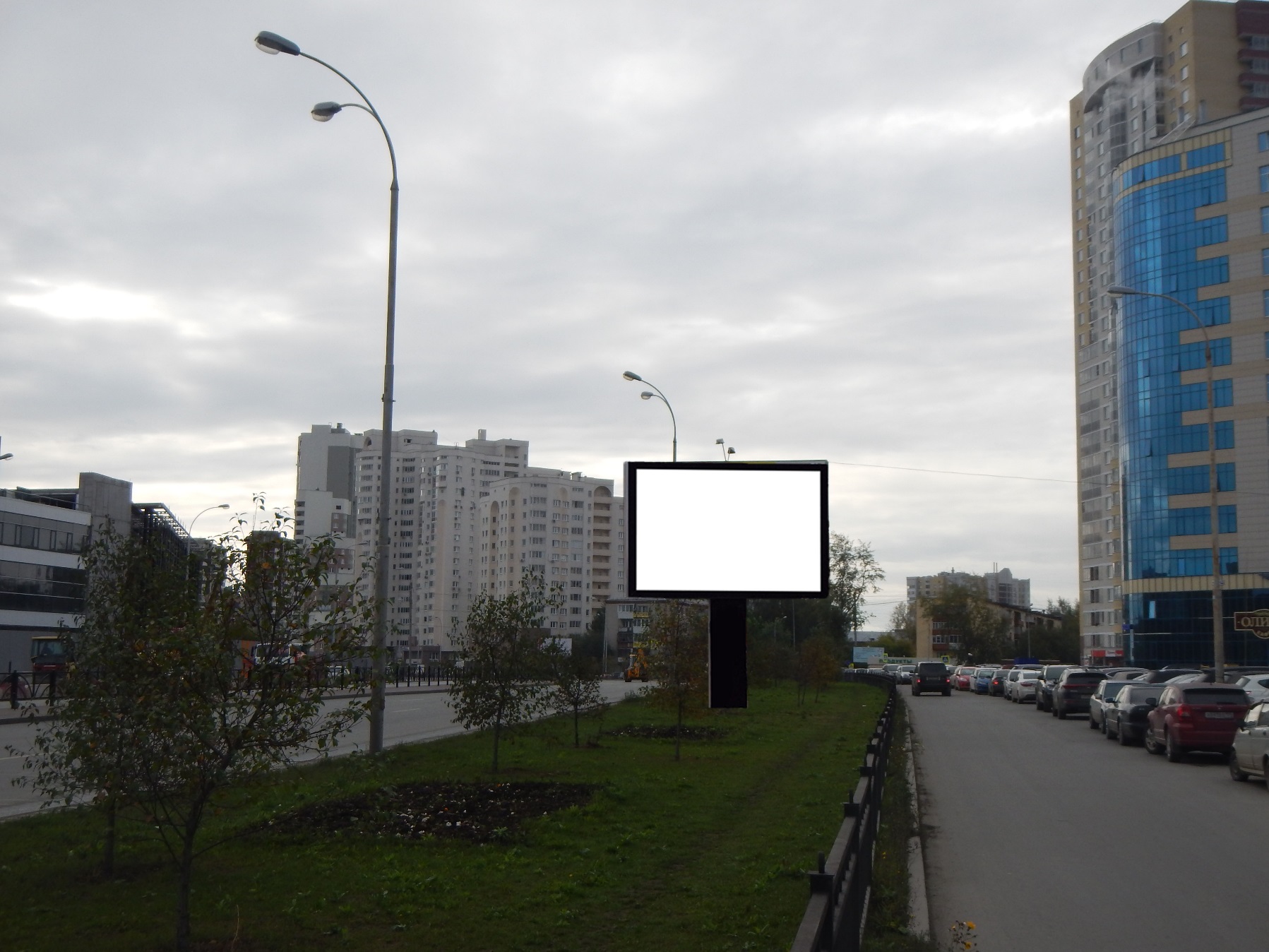 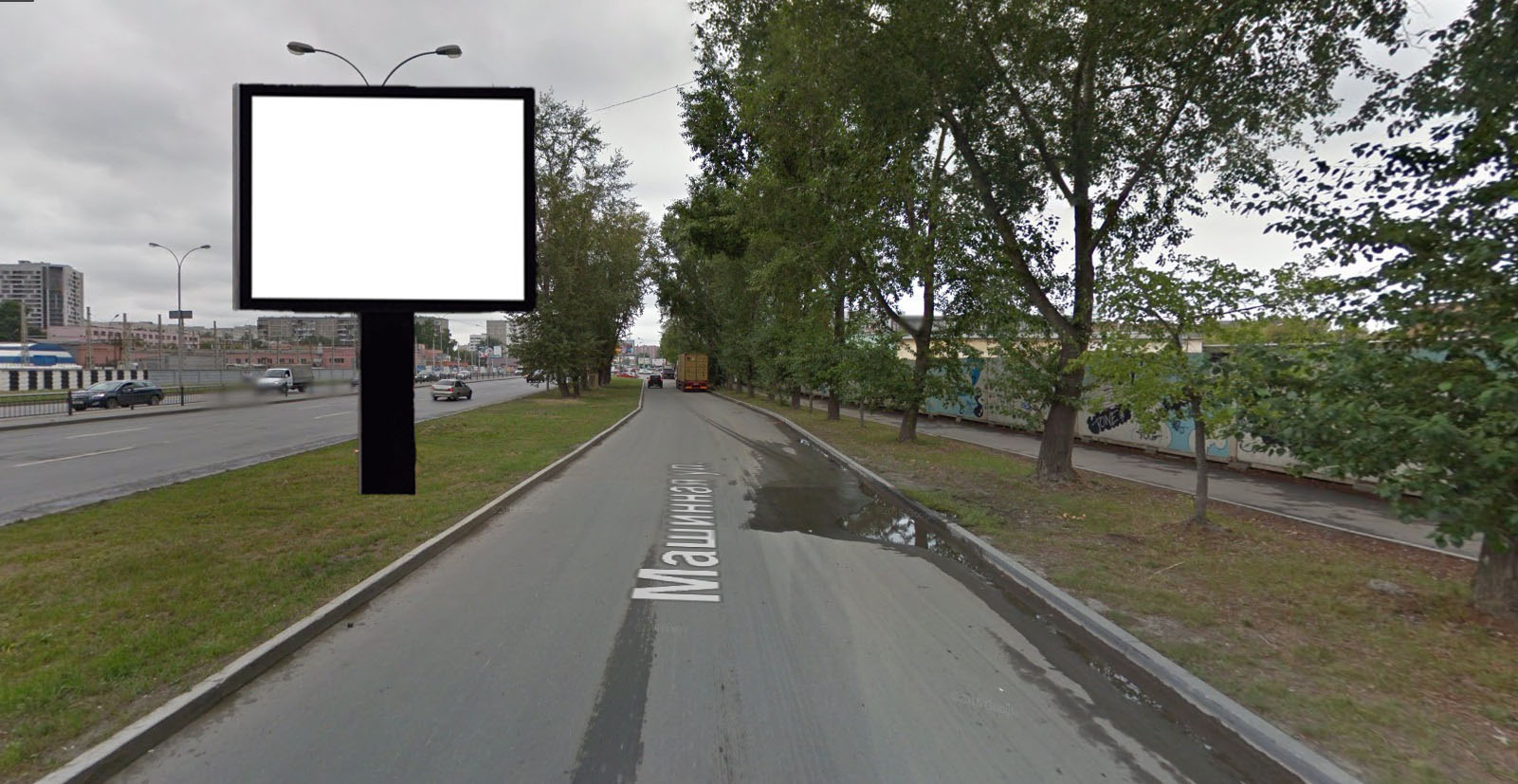 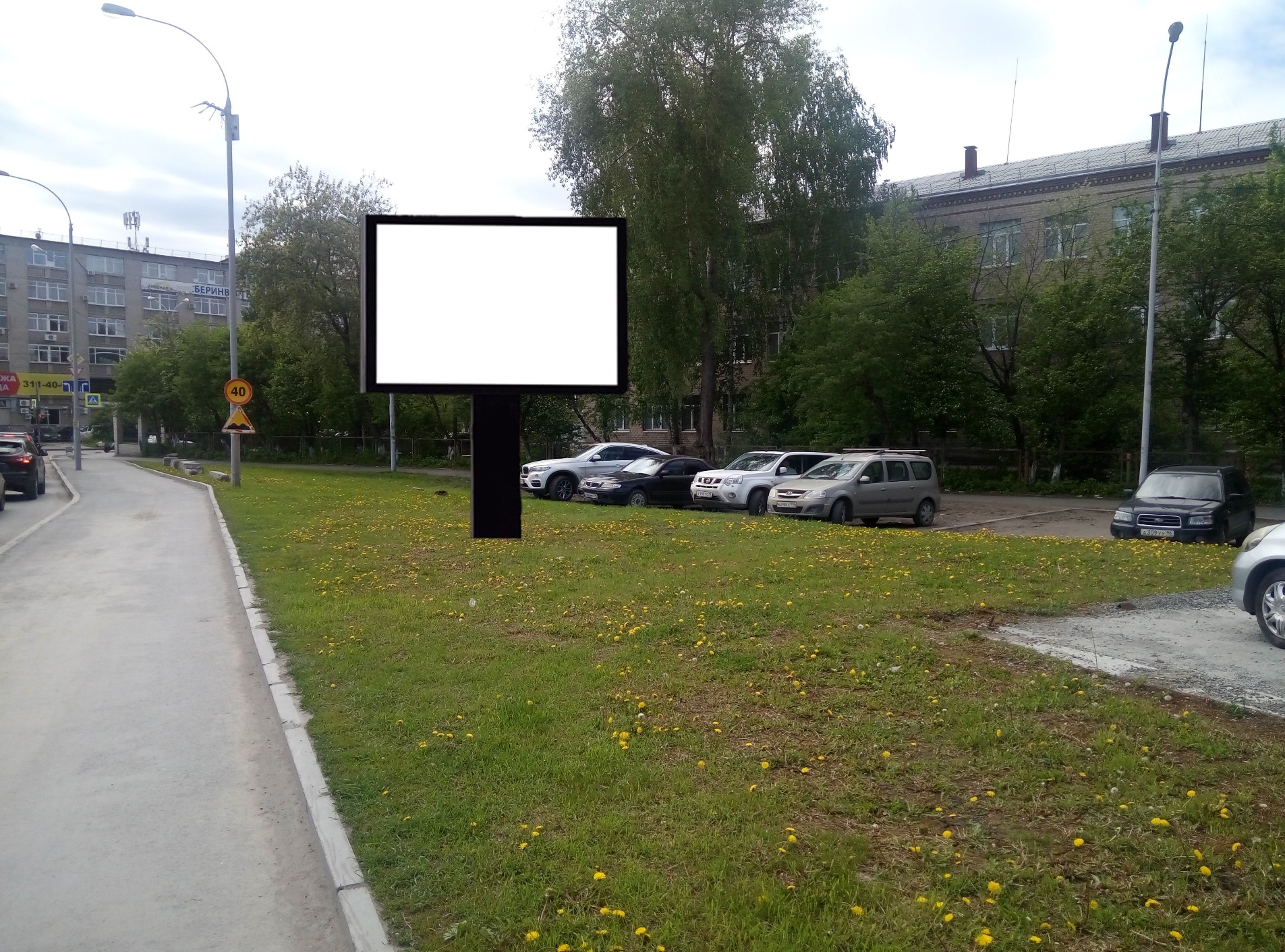 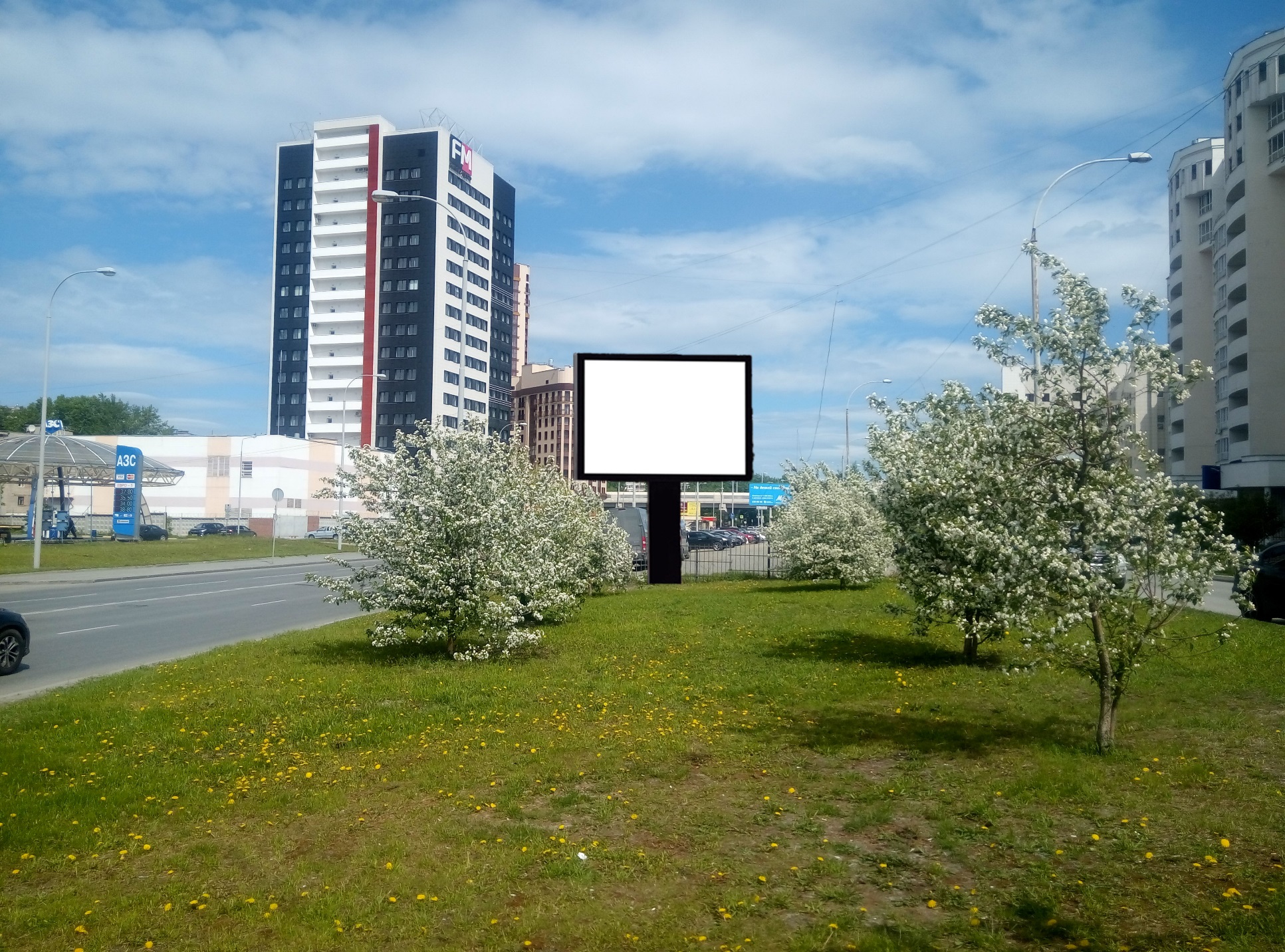 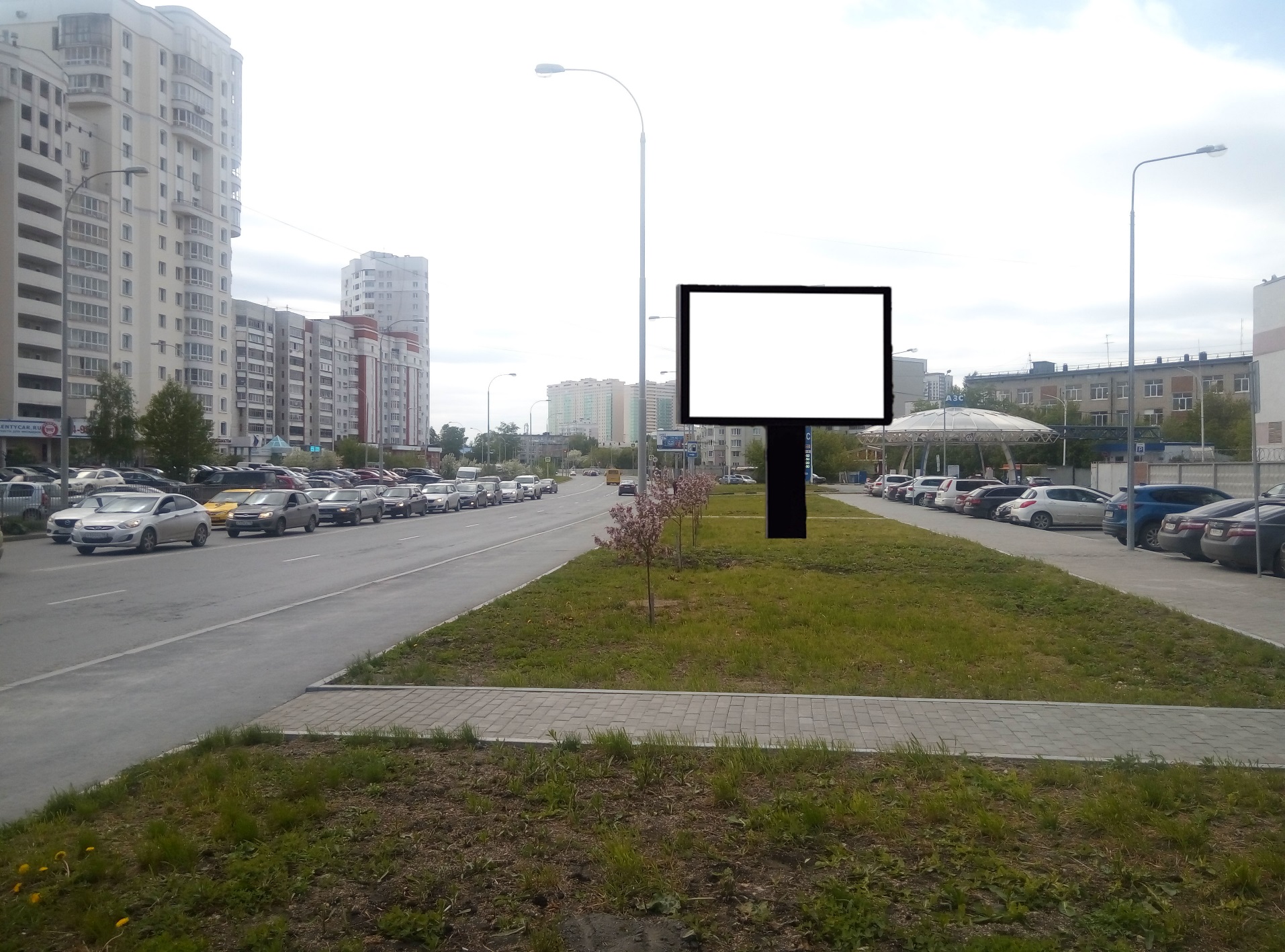 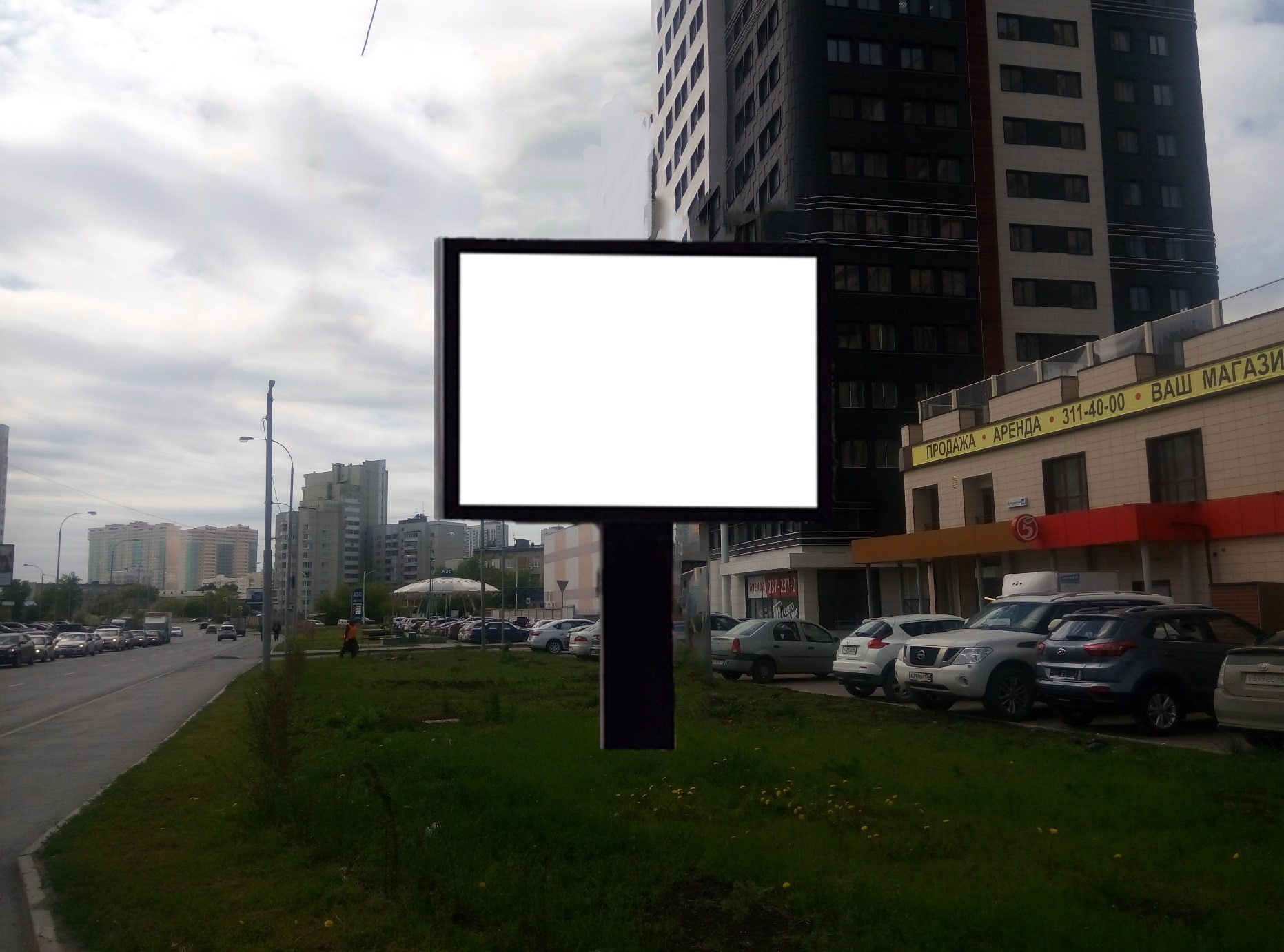 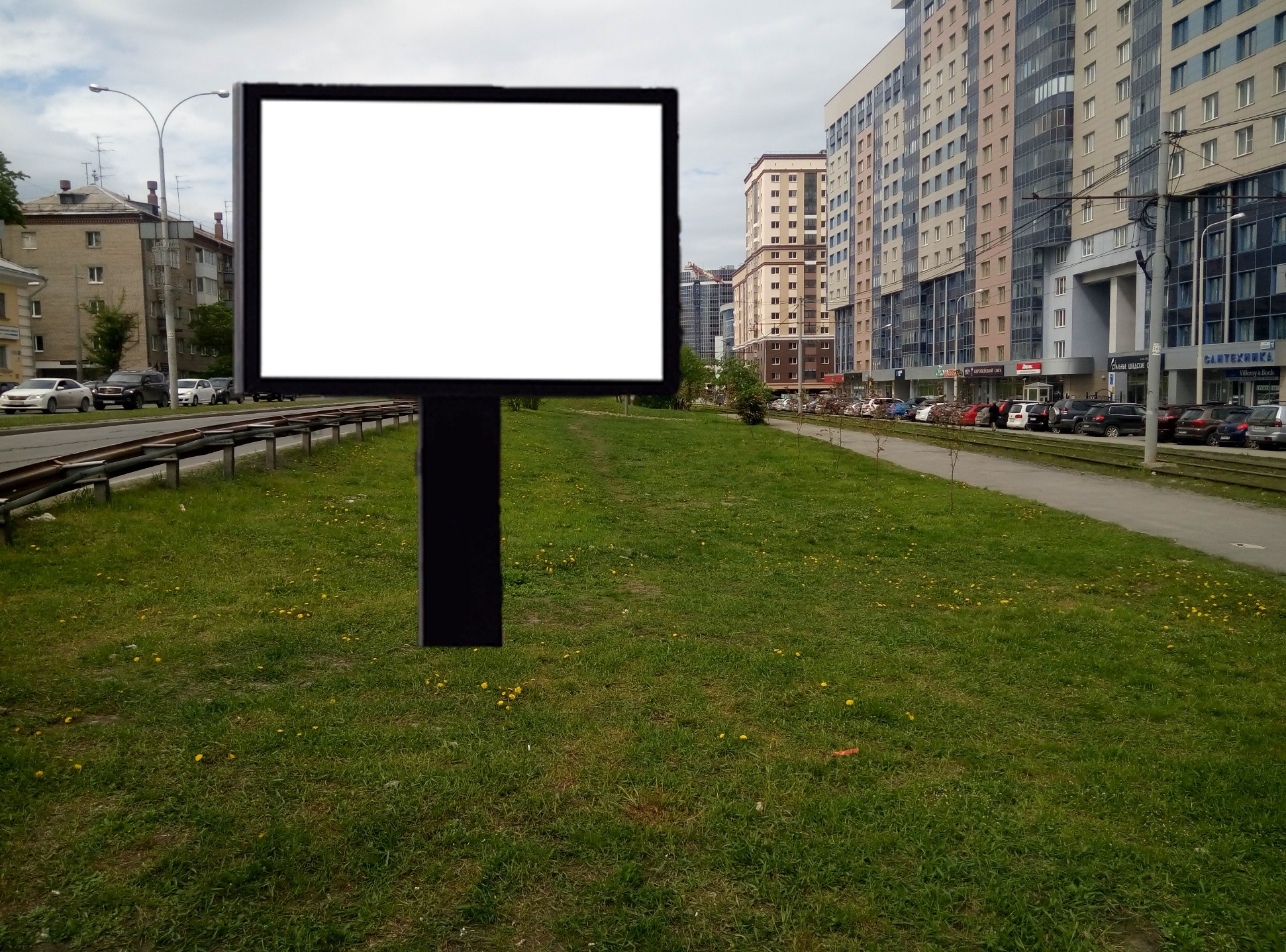 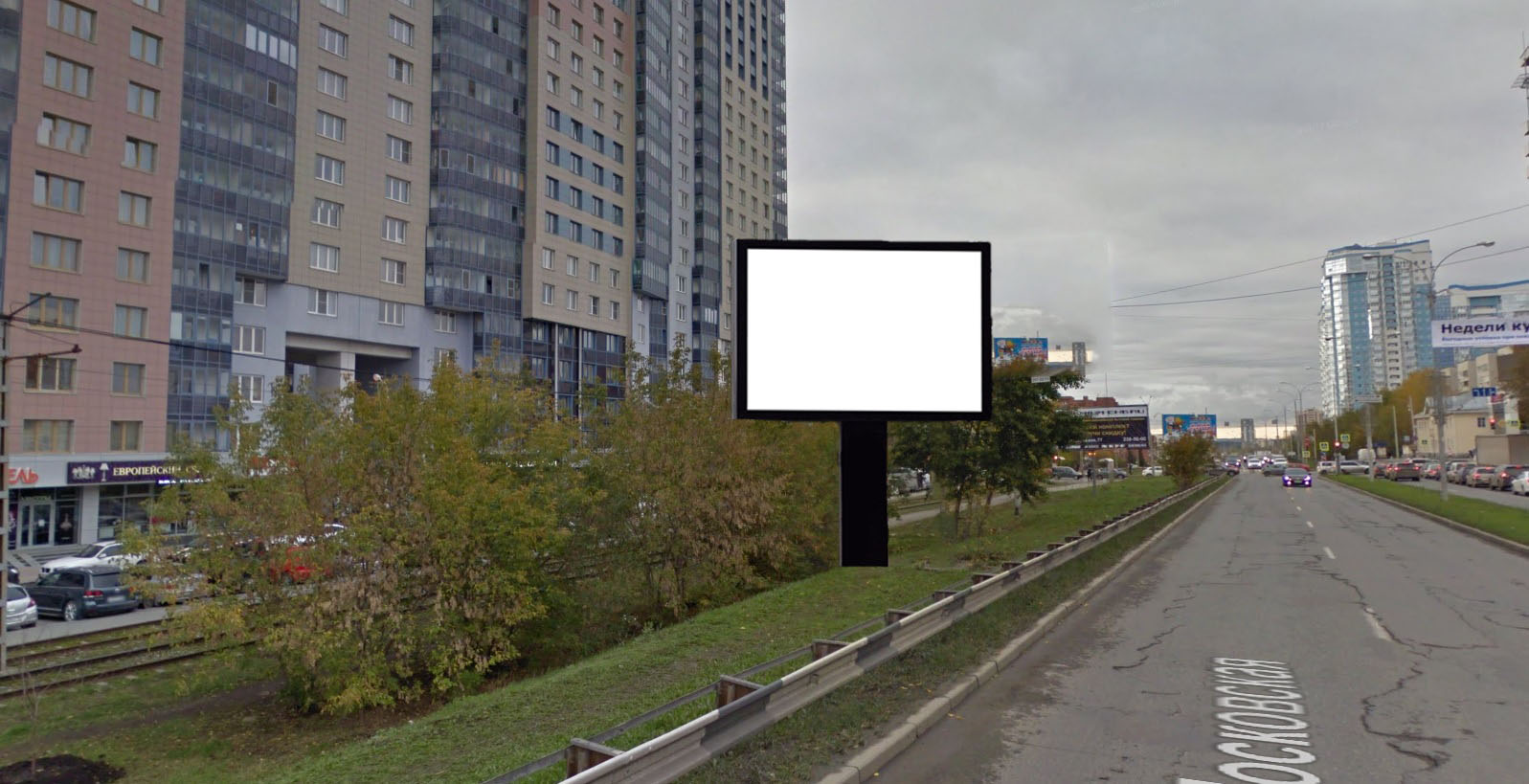 Код местаАдресТип*ВидПлощадь информационных полей, кв. мРазмеры, м (высота, ширина)Количество сторон010689ул. Старых Большевиков, 4 (через дорогу)1Ситиборд (щит)19,982,7х3,72Код местаАдресТип*ВидПлощадь информационных полей, кв. мРазмеры, м (высота, ширина)Количество сторон0306104ул. Шаумяна, 841Ситиборд (щит)19,982,7х3,72Код местаАдресТип*ВидПлощадь информационных полей, кв. мРазмеры, м (высота, ширина)Количество сторон0306109ул. Гурзуфская, 44б1Ситиборд (щит)19,982,7х3,72Код местаАдресТип*ВидПлощадь информационных полей, кв. мРазмеры, м (высота, ширина)Количество сторон030674ул. Серафимы Дерябиной (напротив Черкасская, 25)1Ситиборд (щит)19,982,7х3,72Код местаАдресТип*ВидПлощадь информационных полей, кв. мРазмеры, м (высота, ширина)Количество сторон040610ул. Куйбышева, 2, перекресток Шейнкмана-Куйбышева1Ситиборд (щит)19,982,7х3,72Код местаАдресТип*ВидПлощадь информационных полей, кв. мРазмеры, м (высота, ширина)Количество сторон060609ул. Белинского, 611Ситиборд (щит)19,982,7х3,72Код местаАдресТип*ВидПлощадь информационных полей, кв. мРазмеры, м (высота, ширина)Количество сторон0306106ул. Кирова (55 м до ул. Токарей)1Ситиборд (щит)19,982,7х3,72Код местаАдресТип*ВидПлощадь информационных полей, кв. мРазмеры, м (высота, ширина)Количество сторон0306107ул. Кирова, 311Ситиборд (щит)19,982,7х3,72Код местаАдресТип*ВидПлощадь информационных полей, кв. мРазмеры, м (высота, ширина)Количество сторон0306110ул. Кирова, 71Ситиборд (щит)19,982,7х3,72Код местаАдресТип*ВидПлощадь информационных полей, кв. мРазмеры, м (высота, ширина)Количество сторон030614ул. Крауля, 461Ситиборд (щит)19,982,7х3,72Код местаАдресТип*ВидПлощадь информационных полей, кв. мРазмеры, м (высота, ширина)Количество сторон030662ул. Мельникова, 421Ситиборд (щит)19,982,7х3,72Код местаАдресТип*ВидПлощадь информационных полей, кв. мРазмеры, м (высота, ширина)Количество сторон030665ул. Крауля, 44 (напротив через дорогу по ул. Токарей)1Ситиборд (щит)19,982,7х3,72Код местаАдресТип*ВидПлощадь информационных полей, кв. мРазмеры, м (высота, ширина)Количество сторон030687ул. Кирова, 91Ситиборд (щит)19,982,7х3,72Код местаАдресТип*ВидПлощадь информационных полей, кв. мРазмеры, м (высота, ширина)Количество сторон040651ул. Белинского (напротив дома 112)1Ситиборд (щит)19,982,7х3,72Код местаАдресТип*ВидПлощадь информационных полей, кв. мРазмеры, м (высота, ширина)Количество сторон060654ул. Ткачей, 201Ситиборд (щит)19,982,7х3,72
Код местаАдресТип*ВидПлощадь информационных полей, кв. мРазмеры, м (высота, ширина)Количество сторон060660ул. Большакова, 51Ситиборд (щит)19,982,7х3,72Код местаАдресТип*ВидПлощадь информационных полей, кв. мРазмеры, м (высота, ширина)Количество сторон060661ул. Ткачей (напротив дома 20)1Ситиборд (щит)19,982,7х3,72Код местаАдресТип*ВидПлощадь информационных полей, кв. мРазмеры, м (высота, ширина)Количество сторон060683ул. Машинная, 511Ситиборд (щит)19,982,7х3,72Код местаАдресТип*ВидПлощадь информационных полей, кв. мРазмеры, м (высота, ширина)Количество сторон060684ул. Машинная, 42/11Ситиборд (щит)19,982,7х3,72Код местаАдресТип*ВидПлощадь информационных полей, кв. мРазмеры, м (высота, ширина)Количество сторон060685ул. Машинная, 29а1Ситиборд (щит)19,982,7х3,72Код местаАдресТип*ВидПлощадь информационных полей, кв. мРазмеры, м (высота, ширина)Количество сторон0406105ул. Фурманова/Шаумяна, 801Ситиборд (щит)19,982,7х3,72Код местаАдресТип*ВидПлощадь информационных полей, кв. мРазмеры, м (высота, ширина)Количество сторон0406108ул. Фурманова, 1231Ситиборд (щит)19,982,7х3,72Код местаАдресТип*ВидПлощадь информационных полей, кв. мРазмеры, м (высота, ширина)Количество сторон0406109ул. Фурманова, 1261Ситиборд (щит)19,982,7х3,72Код местаАдресТип*ВидПлощадь информационных полей, кв. мРазмеры, м (высота, ширина)Количество сторон0406110ул. Фурманова, 1241Ситиборд (щит)19,982,7х3,72Код местаАдресТип*ВидПлощадь информационных полей, кв. мРазмеры, м (высота, ширина)Количество сторон0406113ул. Московская, 77/Куйбышева1Ситиборд (щит)19,982,7х3,72Код местаАдресТип*ВидПлощадь информационных полей, кв. мРазмеры, м (высота, ширина)Количество сторон040699ул. Московская, 771Ситиборд (щит)19,982,7х3,72